2024 – 2025 Wellness and Health Promotion Practice Minor Curriculum Guide 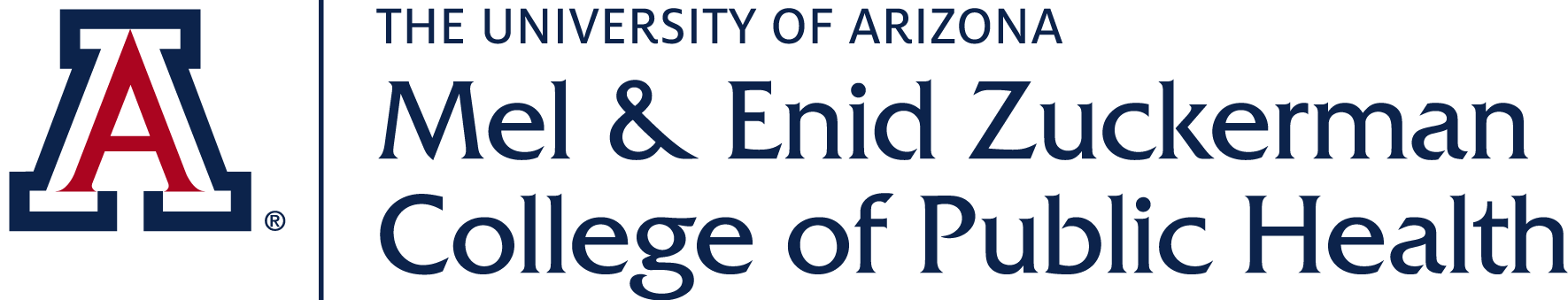 Public Health Minor – Wellness and Health Promotion PracticeAdmit Term:                                                         										Expected Graduation date:      *Semesters typically offered are subject to change. Remember to check the schedule of classes for course availability.Name:      ID:                                        Edit Date:      Curriculum Guide: 2024-2025Minor in Wellness and Health Promotion Practice18 Unit Requirement:      9 Units Upper Division:                   9 Units UA Residency:             9 Units Upper Division:                   9 Units UA Residency:             9 Units Upper Division:                   9 Units UA Residency:             9 Units Upper Division:                   9 Units UA Residency:             9 Units Upper Division:                   9 Units UA Residency:             9 Units Upper Division:                   9 Units UA Residency:                         2.0 Minimum GPA for Graduation:                  2.0 Minimum GPA for Graduation:                  2.0 Minimum GPA for Graduation:                  2.0 Minimum GPA for Graduation:      To enroll in 400-level Public Health courses: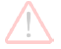 Students must have declared a Minor in Wellness and Health Promotion Practice(To declare a Minor in Wellness and Health Promotion Practice, students must have completed the online webform through Qualtrics and have a UA GPA of 2.5 or higher)To enroll in 400-level Public Health courses:Students must have declared a Minor in Wellness and Health Promotion Practice(To declare a Minor in Wellness and Health Promotion Practice, students must have completed the online webform through Qualtrics and have a UA GPA of 2.5 or higher)To enroll in 400-level Public Health courses:Students must have declared a Minor in Wellness and Health Promotion Practice(To declare a Minor in Wellness and Health Promotion Practice, students must have completed the online webform through Qualtrics and have a UA GPA of 2.5 or higher)To enroll in 400-level Public Health courses:Students must have declared a Minor in Wellness and Health Promotion Practice(To declare a Minor in Wellness and Health Promotion Practice, students must have completed the online webform through Qualtrics and have a UA GPA of 2.5 or higher)To enroll in 400-level Public Health courses:Students must have declared a Minor in Wellness and Health Promotion Practice(To declare a Minor in Wellness and Health Promotion Practice, students must have completed the online webform through Qualtrics and have a UA GPA of 2.5 or higher)To enroll in 400-level Public Health courses:Students must have declared a Minor in Wellness and Health Promotion Practice(To declare a Minor in Wellness and Health Promotion Practice, students must have completed the online webform through Qualtrics and have a UA GPA of 2.5 or higher)To enroll in 400-level Public Health courses:Students must have declared a Minor in Wellness and Health Promotion Practice(To declare a Minor in Wellness and Health Promotion Practice, students must have completed the online webform through Qualtrics and have a UA GPA of 2.5 or higher)To enroll in 400-level Public Health courses:Students must have declared a Minor in Wellness and Health Promotion Practice(To declare a Minor in Wellness and Health Promotion Practice, students must have completed the online webform through Qualtrics and have a UA GPA of 2.5 or higher)To enroll in 400-level Public Health courses:Students must have declared a Minor in Wellness and Health Promotion Practice(To declare a Minor in Wellness and Health Promotion Practice, students must have completed the online webform through Qualtrics and have a UA GPA of 2.5 or higher)To enroll in 400-level Public Health courses:Students must have declared a Minor in Wellness and Health Promotion Practice(To declare a Minor in Wellness and Health Promotion Practice, students must have completed the online webform through Qualtrics and have a UA GPA of 2.5 or higher)To enroll in 400-level Public Health courses:Students must have declared a Minor in Wellness and Health Promotion Practice(To declare a Minor in Wellness and Health Promotion Practice, students must have completed the online webform through Qualtrics and have a UA GPA of 2.5 or higher)WELLNESS AND HEATLH PROMOTION PRACTICE MINOR REQUIRED COURSES Complete all 6 units:WELLNESS AND HEATLH PROMOTION PRACTICE MINOR REQUIRED COURSES Complete all 6 units:WELLNESS AND HEATLH PROMOTION PRACTICE MINOR REQUIRED COURSES Complete all 6 units:WELLNESS AND HEATLH PROMOTION PRACTICE MINOR REQUIRED COURSES Complete all 6 units:WELLNESS AND HEATLH PROMOTION PRACTICE MINOR REQUIRED COURSES Complete all 6 units:WELLNESS AND HEATLH PROMOTION PRACTICE MINOR REQUIRED COURSES Complete all 6 units:WELLNESS AND HEATLH PROMOTION PRACTICE MINOR REQUIRED COURSES Complete all 6 units:WELLNESS AND HEATLH PROMOTION PRACTICE MINOR REQUIRED COURSES Complete all 6 units:WELLNESS AND HEATLH PROMOTION PRACTICE MINOR REQUIRED COURSES Complete all 6 units:WELLNESS AND HEATLH PROMOTION PRACTICE MINOR REQUIRED COURSES Complete all 6 units:WELLNESS AND HEATLH PROMOTION PRACTICE MINOR REQUIRED COURSES Complete all 6 units:Course Number and TitleCourse Number and TitleCourse Number and TitleUnitsUnitsNotesNotesNotesSemester/YearSemester/YearGradeHPS 178 Personal Health and WellnessHPS 178 Personal Health and WellnessHPS 178 Personal Health and Wellness33HPS 404 Fundamentals of EvaluationHPS 404 Fundamentals of EvaluationHPS 404 Fundamentals of Evaluation33Pre-req: HPS 350Pre-req: HPS 350Pre-req: HPS 350*Semesters typically offered are subject to change. Remember to check the schedule of classes for course availability.*Semesters typically offered are subject to change. Remember to check the schedule of classes for course availability.*Semesters typically offered are subject to change. Remember to check the schedule of classes for course availability.*Semesters typically offered are subject to change. Remember to check the schedule of classes for course availability.*Semesters typically offered are subject to change. Remember to check the schedule of classes for course availability.*Semesters typically offered are subject to change. Remember to check the schedule of classes for course availability.*Semesters typically offered are subject to change. Remember to check the schedule of classes for course availability.*Semesters typically offered are subject to change. Remember to check the schedule of classes for course availability.*Semesters typically offered are subject to change. Remember to check the schedule of classes for course availability.*Semesters typically offered are subject to change. Remember to check the schedule of classes for course availability.*Semesters typically offered are subject to change. Remember to check the schedule of classes for course availability.WELLNESS AND HEALTH PROMOTION PRACTICE ELECTIVE COURSES Complete 12 units of approved Wellness and Health Promotion Practice elective coursework.WELLNESS AND HEALTH PROMOTION PRACTICE ELECTIVE COURSES Complete 12 units of approved Wellness and Health Promotion Practice elective coursework.WELLNESS AND HEALTH PROMOTION PRACTICE ELECTIVE COURSES Complete 12 units of approved Wellness and Health Promotion Practice elective coursework.WELLNESS AND HEALTH PROMOTION PRACTICE ELECTIVE COURSES Complete 12 units of approved Wellness and Health Promotion Practice elective coursework.WELLNESS AND HEALTH PROMOTION PRACTICE ELECTIVE COURSES Complete 12 units of approved Wellness and Health Promotion Practice elective coursework.**Must have at least 6 units upper division (300/400 level)**Must have at least 6 units upper division (300/400 level)**Must have at least 6 units upper division (300/400 level)**Must have at least 6 units upper division (300/400 level)**Must have at least 6 units upper division (300/400 level)Course Number and TitleUnitsNotesSemester/YearGrade3333WELLNESS AND HEALTH PROMOTION PRACTICE ELECTIVE COURSE OPTIONS:WELLNESS AND HEALTH PROMOTION PRACTICE ELECTIVE COURSE OPTIONS:WELLNESS AND HEALTH PROMOTION PRACTICE ELECTIVE COURSE OPTIONS:WELLNESS AND HEALTH PROMOTION PRACTICE ELECTIVE COURSE OPTIONS:WELLNESS AND HEALTH PROMOTION PRACTICE ELECTIVE COURSE OPTIONS:Course Number and TitleUnitsNotesSemester/YearGradeHPS 200 Introduction to Public Health3PHP 210 Diversity, Health, and Wellbeing in Later Life3CHS/SOC 215 Sociology of Aging and Health3HPS 220 An Introduction to Contemporary Public Health Issues in LGBTQ+ Communities3PHP 301 Introduction to Gerontology3SBS 301A Foundations of Mindfulness1SBS 301B Mindful Semester: Mindfulness-based Study Tools1SBS 301C Mindful Semester: Mindfulness-based Movement1PHP 305 Population Health in the Digital Age3HPS 306 Drugs and Society3NSC 311 A Systems Approach to Obesity Prevention3PHP 312 Health Promotion and Well-being in Later Life3NSC 320 Nutrition, Physical Activity and Health Promotion3Pre-req: NSC 170C1 or NSC 101NSC 332 Health Coaching3PHP 322 Health Education and Ethical Leadership3Pre-req: HPS 178 & HPS 200HPS 330 Human Sexuality3HPS 350 Principles of Health Education and Health Promotion3Pre-req: HPS 178 & HPS 200HPS 400 Contemporary Community Health Problems3Pre or co-req: HPS 350HPS 402 Corporate Wellness 3Pre-req: HPS 350HPS 403 Applications in Health Promotion: Behavioral Theories & Health3Pre-req: HPS 178HPS 405 Biology in Public Health3HPS 412 Public Health Approaches to Mental Health Disorders in the US3HDFS 413 Issues in Aging3GHI 413 Dissemination and Implementation Science and Applications in Public Health3HPS 416 The World’s Food and Health3Pre or co-req: EPID 309EHS 425 A Public Health Lens to Climate Change3PHP 436 Aging, Environment & Well-being3PHP 437 Management and Leadership in Long-term Care3HPS 449 Family Violence3PHPM 458 Health Care Marketing3HPS 478 Public Health Nutrition3Pre or co-req: HPS 350 & EPID 309HPS 481 Health Education Intervention Methods3Pre-Req: HPS 350HPS 488 Adolescent Health3